                                       Уважаемые коллеги!      Севастопольский Профсоюз образования благодарит первичные профсоюзные организации, всех членов профсоюза за участие в волонтерской работе по поддержке и помощи военнослужащим СВО.     Благодаря активной жизненной позиции членов профсоюза работников образования собрано 371000 рублей.Согласно заявке с фронта приобретены: Медицинские сумки, противоосколочную защиту шеи от осколков, аккумуляторы, светодиодные фонари, кровоостанавливающие бинты и жгуты, носилки эвакуационные, дезинфицирующие средства, нательное белье, предметы сангигиены, тушенку, сгущенку, шоколад, сигареты.Отправление планируется 20 мая.    Просьба если есть детские рисунки и желательно письма защитникам, передать в ГК до 15 мая.                                                                                                     Козлова Т.К.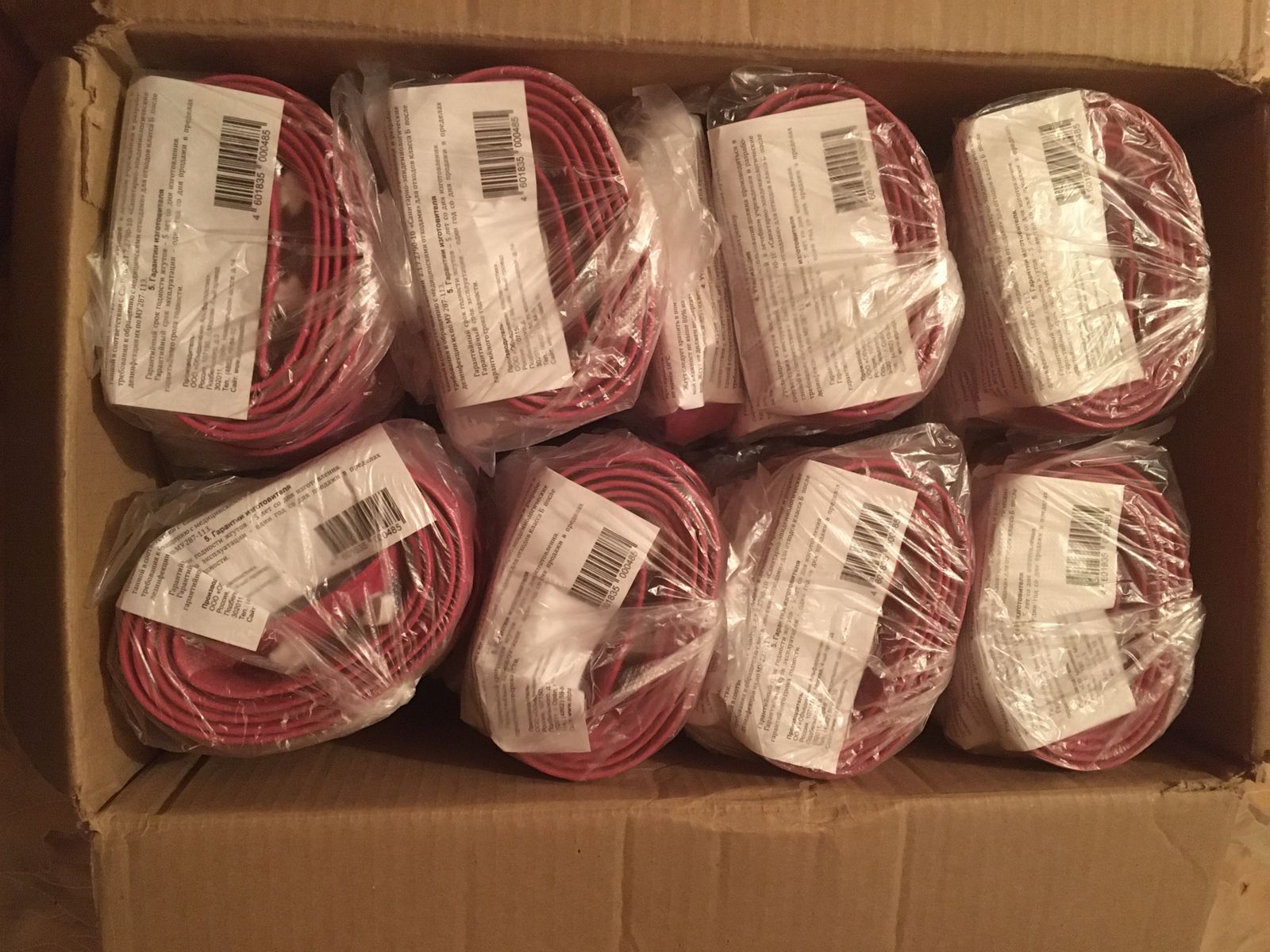 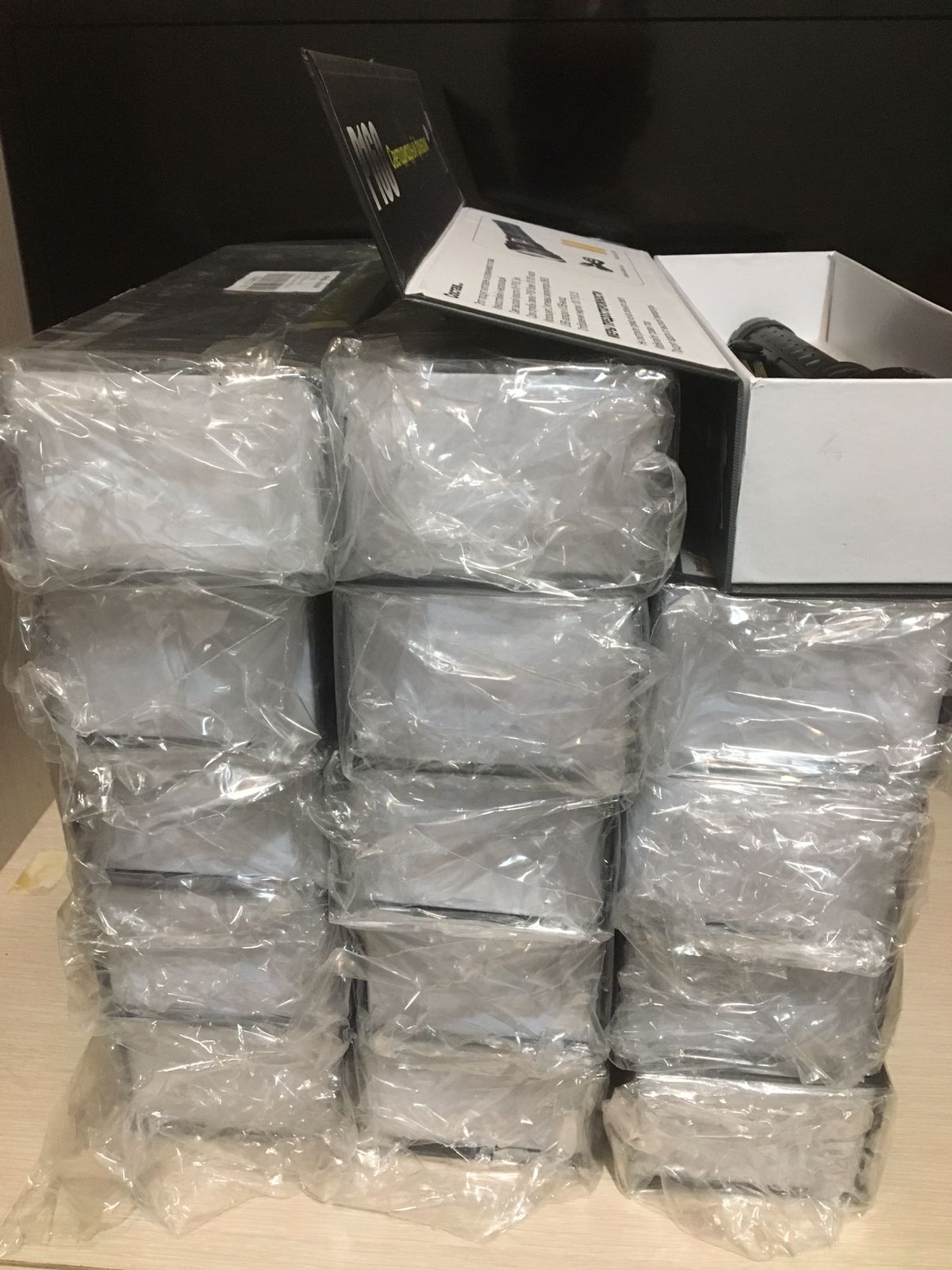 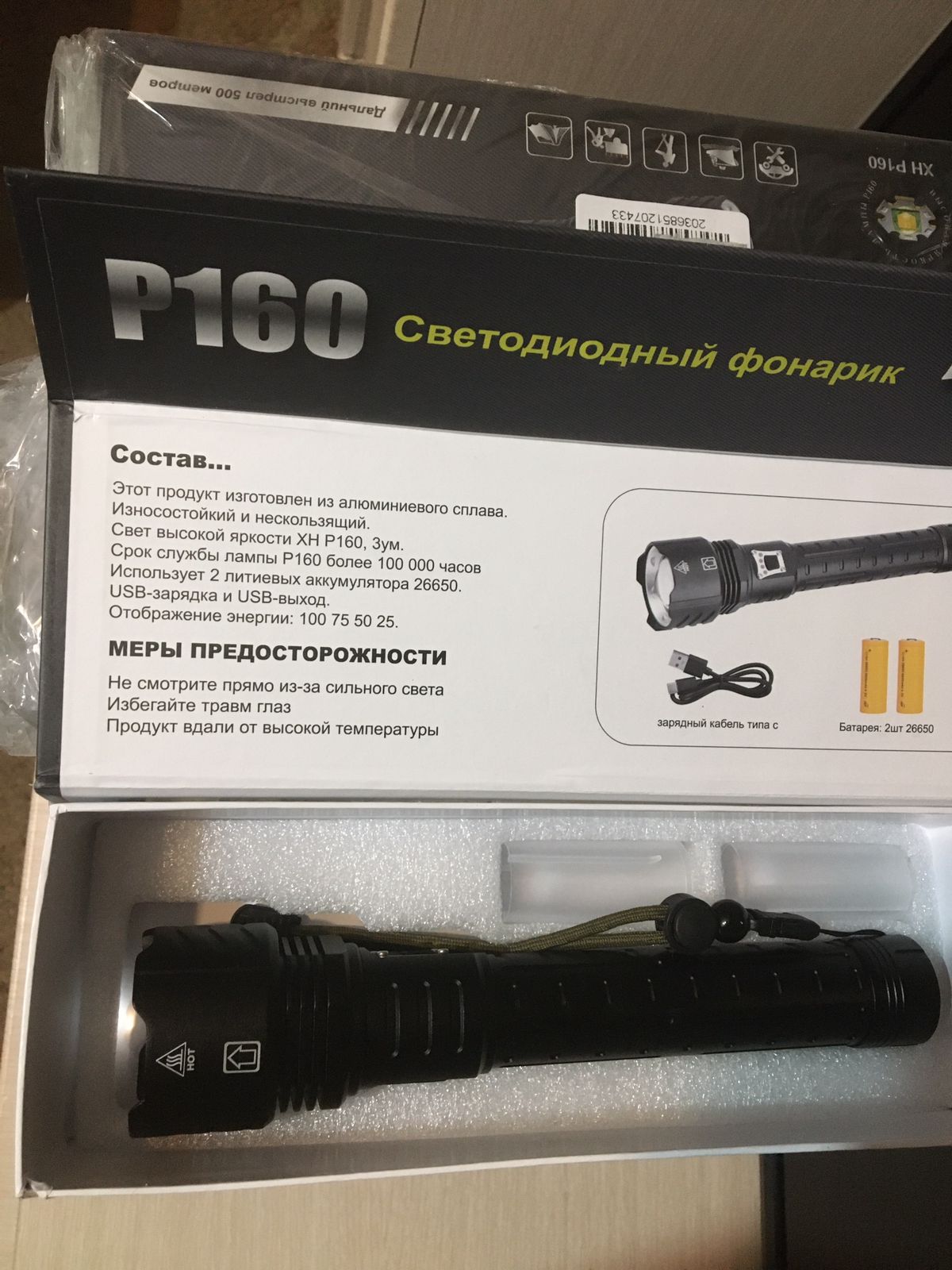 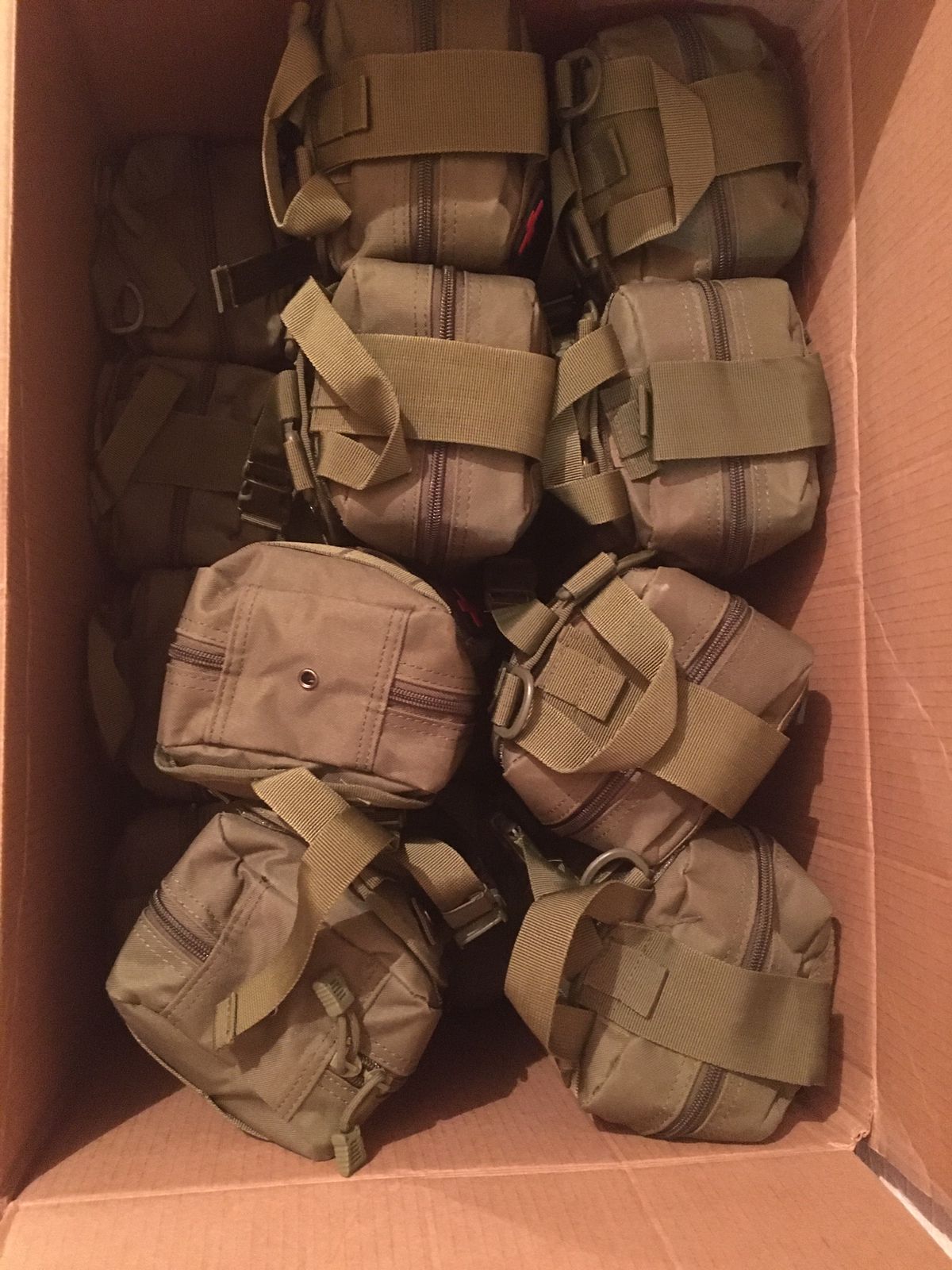 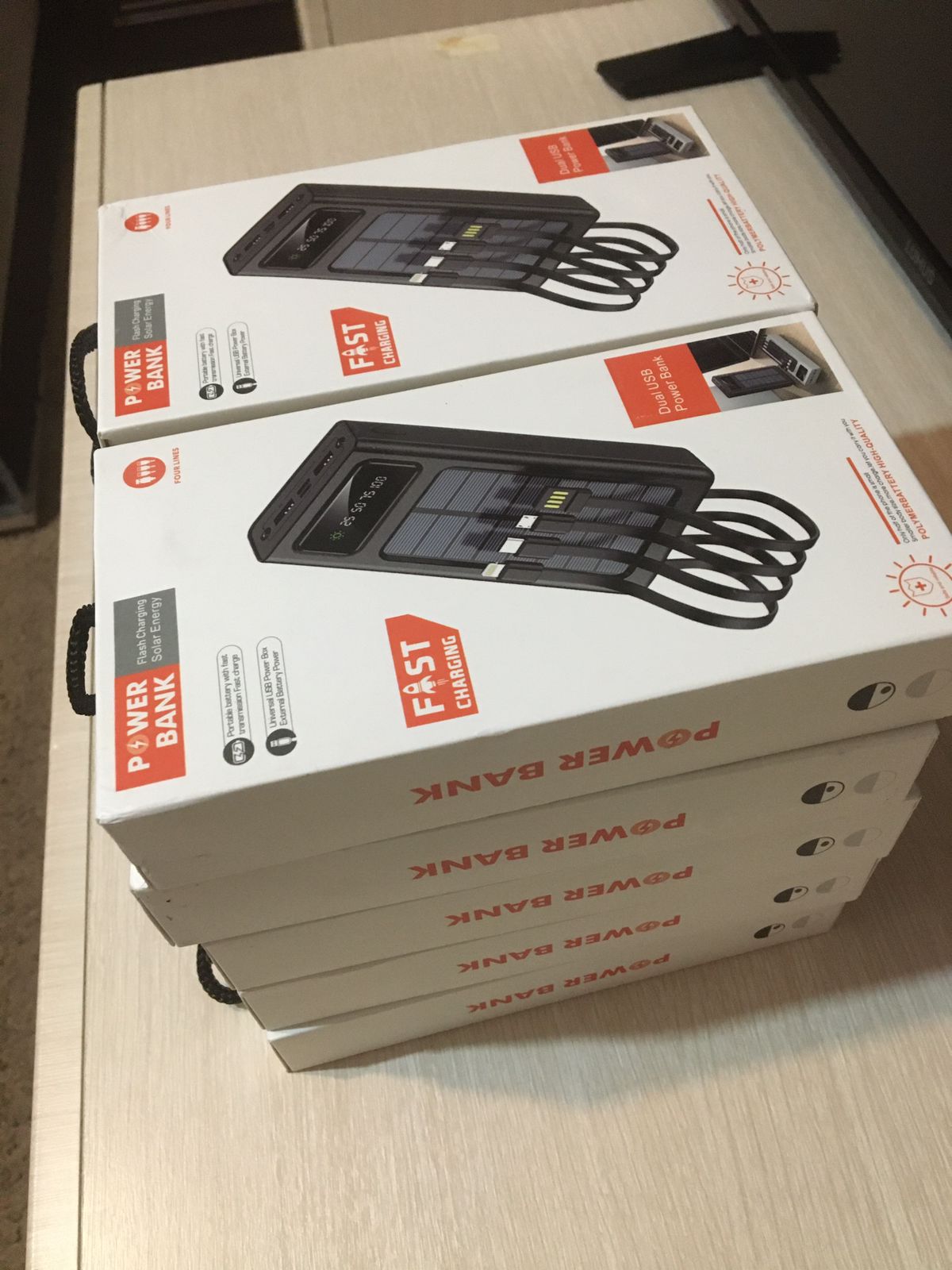 